”Chaos World History” – til punkt og prikke (af Ivo Sasek)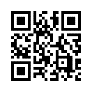 Nationernes historie og verdenshistorien - som der tales om og tales om i tusindvis af bøger - synes at være et yderst kompliceret kaos fuld af uigennemskuelige begivenheder på alle niveauer. Kla.TV-stifter Ivo Sasek giver os imidlertid et overblik, der strækker sig fra i dag og tilbage til det 15. århundrede - på bare 30 minutter. Ikke desto mindre når han ind til kernen af dette multikomplekse kaos af nationer på en måde, som alle kan forstå.Chaos i verdenshistorien - til punkt og prikke

Nationernes historie og verdenshistorien – som der tales om i tusindvis af bøger – synes at være et yderst kompliceret kaos fuld af uigennemskuelige begivenheder på alle niveauer. 
Jeg tror imidlertid, at dette skin er bedragerisk, og at det er muligt at bringe dette multikomplekse og hidtil uoverskuelige kaos af nationer på en måde, som alle kan forstå på få minutter. 
Ja, det er præcis det, jeg forsøger at gøre nu. Jeg håber dog, at min korte beskrivelse af verdensbegivenhederne ikke mister lige så meget i kvalitet som den 10 ord lange forkortede version af Schillers Glocke. 

Originalen af dette mesterdigt har trods alt 2092 ord. Har du aldrig hørt om det? 
Okay, lad os først lytte til disse 10 ord, før jeg siger: Lad os få et turboindblik i verdens begivenheder på bare 30 minutter.

(Titel) Schillers klokke i 10 ord:
"Hul i jorden, bronze i, klokke klar, bim bim bim bim".

Og du kan se, at det kan ske så hurtigt. Men nu til fundamentet.

1. Verdenspolitikken drejer sig om de samme brændpunkter og problemer, som ethvert menneske kender dem fra en tidlig alder, i sig selv, i sin familie, ja, i alle sine medmennesker. 

Og sådan ser det ud:
Ethvert menneske har uden undtagelse et ego, ER et ego, som med rette ønsker at få noget for pengene – det ene mere, det andet mindre. 

Men jo svagere eller mere uselvisk et menneske er, jo mere grådige egoister har desværre en tendens til at tilsidesætte, udnytte og underkaste sig ham.
Det er naturligvis kun de onde, der gør sådanne ting. Men hvis de svage til gengæld kun bliver sure over disse onde, blot fornærmer dem som ved et rundt bord, sagsøger dem eller slår ud efter dem i afmægtigt raseri, så er de i det store og hele ikke bedre.
Ja, flertallet af dem, der er gået over, gør sig selv ufrivilligt til magtfulde medskyldige for de onde ved stille og roligt at resignere over for dem, idet de frygtsomt undgår ethvert medansvar, m.a.o. blot passivt underkaster sig de onde – man behøver blot at tænke på det tavse flertal under Corona-Plandemien. 

Alt dette er også ondt. 

Men det er sådan, det plejer at foregå, fra hjemmet, i skolegården, senere i erhvervslivet, i politik – overalt. De stærke har en tendens til at dominere de svage – men de svage vil også gerne have indflydelse, men kan ikke finde ud af, hvordan de skal gøre det på lovlig vis. 
Allerede inden de kan nå at nå myndighederne med køligt hoved, går det galt for dem. 
På den ene eller anden måde bliver de selv ofre for ondskab, især gennem tankeløse reaktioner, destruktiv adfærd, f.eks. gennem tom snak ved stamtavlen, hjerteløse beskyldninger, en tendens til at opsamle og sprede misinformation ved første lejlighed, strategiløse handlinger, der mere tjener til at distrahere end til at skabe forbindelse osv. 

Så så længe de stærke egoer ikke af sig selv viser uselvisk hensyn til de svage egoer, så der er fuld tilfredshed på begge sider, vil der simpelthen være uenighed, splittelse, magtkampe og stridigheder. Jo mere utilfredse egoerne er, hvad enten det er på grund af det ene ego’s mangler eller på grund af det andet ego's frådende egoisme, jo mere vokser ønsket om at ”bestemme” i hvert ego. I verdenspolitikken manifesterer dette ønske sig i valgkampagner, demonstrationer, kupforsøg, regeringsomstyrtelser og endog kolde eller varme krige. 
Da selv de vigtigste ordenskræfter for længst er ophørt med at beskytte mod det klart onde, er sikringerne desuden sprunget over alt og på tværs af nationerne. 

I lang tid nu kan intet klart opdeles i ”godt og ondt” – fordi alt i bund og grund er blevet ondt. 
Så lad os slutte af med godt her, ondt der! Kort sagt findes der ikke længere nogen regering under denne himmel, der blot er ”forenet”, god og uselvisk. 
Ikke en eneste af dem kan derfor betragtes som et håb og en frelsesbærer for os. 
De har alle været korrumperet på den ene eller anden måde og gennemsyret af ondskab, og det skyldes, at de alle konsekvent har sat deres egne interesser over menneskehedens interesser som helhed – uanset om de har et menneskeligt erhverv eller ej. 
Som en foreløbig konklusion kan vi sige, at disse pinefulde permanente spændinger mellem alle egoer for længst har sikret, at alle, fra den mindste til den største, ønsker at være ”leder”.

Set fra et mikroskopisk synspunkt ønsker ethvert menneske at være en lille pave, en lille præsident, sin egen chef osv., kort sagt, en lille ”verdensherre”. 
Lad os gå direkte til sagen med hensyn til verdens udvikling: Det er netop derfor, at ingen kan pege fingre ad andre, fordi alle mennesker er lige i deres inderste væsen. 
Lige fra barndommen og fremefter føler ethvert ego sig kun ordentligt behandlet og frit, når det så at sige selv har ansvaret for det. 

Set gennem et forstørrelsesglas er vi derfor alle ret selvhøjtidelige, ja, så at sige ”små verdensherrer”: Det er derfor også, hvad ethvert politisk parti eller bevægelse, uanset hvor lille den er, enhver religion, ideologi eller filosofi – hykleriske alliancer af enhver art eller ej – men også enhver kirke ønsker, også enhver sekt, miljøbevægelse, og kald det, hvad du vil. 

Mikroskopisk set tikker de alle sammen på nøjagtig samme måde – ellers ville de ikke alle sammen være nødt til at adskille sig fra hinanden i første omgang og konstant arbejde for at få hele verden til at hælde til deres særlige idé, ideologi, parti, religion eller hvad det nu er – ydmyge selvfremstillinger eller ej.

Det eneste, der gør forskellen mellem alle kandidaterne til ”det store ord”, er magtfaktoren. Uanset om de er jøder, kristne, muslimer eller buddhister, venstre-, højre- eller centrumorienterede, nationale, internationale eller globale tænkere – alle arbejder de på at få deres egen magt til at vokse og ville uden undtagelse straks gribe fat i den, hvis de bare kunne. 
De eksisterende magtordninger er derfor udelukkende et resultat af de mest snedige magtstrategier, hvad enten de anvendes åbent eller skjult. 
Og med denne grundlæggende viden skal vi nu se nærmere på verdenspolitikken med dens tidligere, nuværende og fremtidige magtkampe. 

Konklusionen indtil videre: Der er ikke én nation eller regering, som man kan stole på som helhed! Uanset om det er USA, Rusland eller Kina, EU, Israel, Iran eller Saudi-Arabien osv. – alle magter under denne himmel vil gerne omforme resten af verden til deres eget billede. 
Det ønsker Det Forenede Kongerige også, og derfor Brexit. 
Jeg kalder alt dette simpelthen ”stræben efter verdensherredømme” – bortset fra at nogle regeringer går lidt mere åbenlyst til værks for at tilpasse resten af verden til sig selv, som f.eks. den amerikanske regering, mens andre går lidt mere skjult og snedigt til værks for at tilpasse sig. 
Derfor kan der ikke være nogen fredsbringer blandt politikere eller magthavere, så længe de alle konsekvent sætter deres egne interesser over helheden – uanset om der er tale om konstant demokrati eller ej. 
Så lad os gå videre til spørgsmålet om, hvilken egokonstruktion der er længst fremme i øjeblikket – og her er svaret: 

2. Ud fra den trættende erfaring, at hver nation i sidste ende altid varetager sine egne interesser – ingen verdensherredømme kan opnås med fair politik – brød en lille gruppe af meget rige, kommende verdensherrer i al hemmelighed allerede i midten af det 15. århundrede med enhver national tænkning og enhver national politik, især under diktatorisk ledelse. 

Fra undergrunden organiserede denne gruppe først den amerikanske revolution, hvor præcis 13 amerikanske kolonier (13!) brød ud af det britiske imperium, dvs. af den britiske verdensherredømme, i 1763-73. 

I 1780, kun syv år efter den amerikanske revolution, grundlagde den samme gruppe af superrige mennesker et hemmeligt selskab for at udvide deres magt til at omfatte hele verden.
Det er 242 år siden. Dette hemmelige selskab var dedikeret til at infiltrere, undergrave og dominere alle nationale regeringer på jorden, såvel som alle massemedier, uddannelses- og retssystemer, alle væsentlige sundhedssystemer, videnskabelige eller religiøse systemer osv. – alt dette naturligvis bag kulisserne. 

I 1789, kun 8 år efter dette udvidede hemmelige selskab og 16 år efter dets amerikanske revolution, lykkedes det den samme gruppe at fremkalde den franske revolution. 
Denne gang gik det franske folk på barrikaderne for dem og gjorde en ende på kong Ludvig den 16. Denne revolution spredte sig derefter over Europa som en snudebølge. 
I 1917 var det imidlertid også de samme hemmelige allierede, der stod bag den russiske revolution. 

De væltede den russiske zar gennem det russiske proletariat, dvs. det arbejdende folk, som de havde opildnet til at vælte. Selv under disse revolutioner splittede dette meget elitære hemmelige selskab sig dog op i flere rivaliserende hemmelige sekter. 
Denne historie ville gå ud over rammerne af denne artikel. 

Kun én ting må stå klart: På trods af de mest åbenlyse splittelser og indre fjendskab, også af religiøs karakter, arbejder disse efterhånden meget forskellige hemmelige selskaber stadig sammen som en blæksprutte - om end kun taktisk tvunget til det - fordi de stadig har et fælles ønske om verdensherredømmet. 
Men for at illustrere deres vedvarende rivalisering med blot to sådanne spin-offs: Den amerikanske regering har siden det selv-orkestrerede 9/11-angreb forsøgt at tage kagen til verdensherredømmet helt alene. 
Den omfatter i øjeblikket Amerika, Europa og en del af Mellemøsten med sine tentakler (forklaring på fremmedord: tentakel = tentakelarm); en anden afdeling af blæksprutten omfatter Brasilien, Rusland, Indien, Kina, Sydafrika, også kaldet BRICS-staterne, osv. med sine tentakler. 
Men der er som sagt nogle mere dramatiske splittelser, også af religiøs karakter, selv om denne hemmelige samfundsklump stadig er tvunget til at holde sammen udadtil. 
De arbejder på at blive genforenet, men fejler konstant af hensyn til deres superegos.

Kernen, hovedet af dette blæksprutteagtige hemmelige samfund med alle dets tentakler, dvs. fangarme, var og er stadig en og samme kreds af superrige satansdyrkere. 
Det er lykkedes dem at danne hele netværk af hemmelige selskaber - en sump af milliardærer, billiardærer med deres finansielle institutioner, industrier, forskellige grene af organiseret kriminalitet, efterretningstjenester, religiøse ledere, videnskabsfolk, agenter af enhver art osv. 
Og de omfavner virkelig alle områder af det nationale liv med deres blækspruttearme, som Corona-Plandemia har gjort det alt for tydeligt for os: fra uddannelse til ideologi, fra kultur til sundhedspleje ... de omfavner massemedier og politik lige så meget som førende videnskaber eller tekniske udviklinger. 

AI sender sine hilsener. Lovgivning og jurisdiktioner er også domineret af deres fangarme. Kort sagt dominerer denne gigantiske blæksprutte hele den globale økonomi. For som deres hovedstrategi for at undertvinge alle nationer har disse hemmelige allierede fra højfinanssektoren altid støttet hesten med total kontrol over hele den globale pengestrøm, dvs. det finansielle kompleks, som deres vigtigste strategi for at undertvinge alle nationer.
Denne hovedstrategi, som stadig er gældende i dag, har de fulgt siden midten af det 15. århundrede. Den eksplosive kraft i deres list ligger i politikken med renter og renters rente. 
Gennem denne politik har de i mellemtiden bragt næsten alle verdens nationer i deres totale afhængighed, forbløffende nok også de meget store nationer. 
Denne vildledende taktik blomstrer især i forbindelse med arrangerede kriser, katastrofer, terrorangreb, hemmeligt opildnede krige osv. 
I sidstnævnte tilfælde sælger de deres våben til alle de krigsførende parter, som tidligere var blevet strategisk opildnet - naturligvis på kredit. 

Derfor voksede alle nationers afhængighed mest af alt gennem deres alt-rentebærende pengeudlån, især til genopbygning af de ødelagte lande osv. 
Med iværksættelsen af de to første verdenskrige, som var yderst lukrative for dem, fik de endelig total kontrol over næsten alle nationer - og det, gentager jeg, ved hjælp af bevidst påtvunget, enorm statsgæld. 
Enhver, der ønskede at frigøre sig fra afhængigheden af dette hemmelige højfinansselskab, blev kortvarigt terroriseret, destabiliseret, kuppet eller inddraget i blodige krige. Nogle af dem er vist på bagsiden, blot som en påmindelse:

1979 Afghanistan
1980 El Salvador 
1986 Haiti
1987 Libanon
1990 2. Golfkrig 
1991 1. Irak-krig
1992 Somalia
1995 Bosnien
1999 Kosovo
2001 Afghanistan
2003 2. Irak-krig
2011 Libyen
2013 Syrien
2014 +2022 Ukraine

Lad os kort gentage hovedlisten over disse superegos, som de for længst har undertvunget alle nationer og gjort alle regeringer lydige med: De opnåede dette ved at gøre alle lande afhængige af deres rentepenge på alle tænkelige måder, med en præference for uoprettelig national gæld. 
På denne måde flyder flere og flere statslige aktiver, dvs. folkets aktiver, direkte over i disse globale hemmelige højfinansmænd. 
Næsten alle statsledere er blevet afpresselige og korrumperbare gennem "deres" statsgæld, herunder russiske, kinesiske, saudiarabiske osv. 

Og her kommer vi til sagens kerne: For det var et og samme sataniske hemmelige højfinansselskab, som for længe siden også skabte den aggressive del af kommunismen og socialismen. 

Hvorfor det, vil du nu spørge. Kommunismen er kapitalismens mest bitre fjende. 
Men det er netop her, den største fejl ligger - det er den blinde plet par excellence. 
Den globale højfinans, som dominerer alle lande, frygter kun én potentiel rival, og det er middelklassen, dvs. "middelklassekapitalisterne". 
Hvis mange af denne type bliver millionærer eller endda milliardærer osv. i et land, så får de også stor magt. Og det er netop dette, som det hemmelige højfinanssamfund frygter som djævelen frygter vievand. 

En rig stat, blandet med middelklassekapitalister, kunne trods alt nedbringe den strategisk forårsagede statsgæld - som blev skubbet op med henblik på at tage magten - fra den ene dag til den anden. Det, der virkelig interesserer dette hemmelige selskab af højfinansfolk, er alene magt - at etablere deres herredømme over alle nationer - med andre ord deres verdensherredømme. Husk først og fremmest én ting: De højtstående finanseliter er derfor på ingen måde primært interesseret i resten af alle verdens penge, som allerede tilhører dem.
De ønsker den ultimative magt, og blandt dem ønsker de et føjeligt, ejendomsfrit, dvs. føjeligt folk af forsvarsløse slaver. 

Præcis som deres lille WEF-dukke Klaus Schwab allerede har meddelt verdensbefolkningen: Individet, dvs. folket, vil snart ikke eje noget som helst og være helt tilfreds med det. 
Med etableringen af den kommunistiske, dvs. den højfinanserede verdensstat, vil individet ikke længere have nogen magt, ingen indflydelse eller rettigheder.
Den totale ekspropriation af alle jordens borgere for at betale den allestedsnærværende statsgæld er et bevis herpå. Derfor er ikke penge, men magt det ultimative mål for denne sekt for verdensherredømme. De har altid brugt deres gigantiske private kapital til strategisk at realisere deres ultimative vision om verdensherredømmet. 

Af ingen anden grund har de altid sendt deres agenter ud blandt arbejderklassen, dvs. proletarerne, for at positionere dem mod kapitalismen. 
I alle farver får de dem stadig til at tro, hvilken lykke der venter dem, så snart disse "kapitalistiske svin" ikke længere kan udnytte dem. 
Med denne propaganda har de naturligvis aldrig ophidset proletariatet mod sig selv, men som sagt mod middelklassekapitalismen. Enhver ægte kommunist saver derfor den gren over, som han sidder på. 

Dette sataniske hemmelige samfund fremskynder også middelklassekapitalismens nedgang gennem arrangerede kriser af alle slags, f.eks. gennem dramatisk simulerede klimakatastrofer, epidemier, pandemier, oliekriser - men også gennem reelle flygtningestrømme og lignende. 
Især Corona-planemien, som de har orkestreret, gør det helt klart for os, hvordan de med brutal magt tvinger hele verdens middelklasse til total gældsætning. 
Men hvem står i sidste ende i gæld til hvem? Til dette allestedsnærværende hemmelige højfinansselskab, naturligvis, for som allerede nævnt er al kapital i dets hænder. 
Denne private klub har også for længst fået magt til at trække ubegrænsede mængder af disse rentepenge ud af kontant ingenting. 
Og alt dette er overlegen enhver legitim statsmagt.

Med andre ord har det nu globale digitale finansielle kompleks for længst skabt den perfekte partner for sig selv med sin aggressive del af kommunismen.
Og gennem denne partner er han med til at ruinere middelklassen, hvis ruiner han straks tager i lommen, mens han lader sin partner, som er blevet opildnet til ekstremisme, fortsætte med uophørligt at skrige efter en total nationalisering af alting. 

Men denne partner er fuldstændig blind for, at denne højfinanssekt i mellemtiden har opkøbt alle stater og dermed allerede har gjort sig selv til den skjulte statsmagt. 
Det er derfor, at denne sataniske konstruktion bl.a. kaldes "den dybe stat", fordi de har beslaglagt vores stater under jorden som en slags skjult stat. 
Mange godtroende politikere forstår stadig ikke dette hemmelige spil. Forklar det til dem! 

For kampen om den endelige magtovertagelse er lige gået ind i den sidste runde. 
Alle genstridige lande, som stadig insisterer på at have indflydelse og demokrati, bliver via disse hemmelige selskabers massemedier bagvasket, stigmatiseret som højreekstremister og onde, som antisemitiske og nu i stigende grad også nationalsocialistiske og statsfjendtlige. 

Med Kinas og Saudi-Arabiens nylige meddelelse om, at de nu vil gøre sig fri af petrodollaren og kun gennemføre al oliehandel via kinesisk renminbi eller yuan, gav den kinesisk-russisk orienterede udbryder af denne blæksprutte så at sige signalet til at overtage sin kommunistiske verdensherredømme. 
De spøgelsesbyer, der for nylig blev bygget i Kina med henblik på deres egen verdensadministration, sender deres hilsner. 
Intet mindre end blækspruttens interne konflikt afspejles her, da den kæmper mod sine afhoppede tentakler i den amerikanske administration. 
Sidstnævnte er som allerede nævnt blevet uafhængig gennem terrorhandlingen den 11. september 2001, fordi den på en analog egoistisk måde ønsker verdensherredømmet for sig selv alene. 

Men der er noget andet, der afspejles i dette scenario: nemlig nationernes chance for, at blæksprutten selv vil rive sig selv i stykker, som grådige pirater har gjort det gang på gang efter at have fanget et bytte, eller som en harpuneret muræne gør det, når den f.eks. knytter sig selv og bider ubarmhjertigt i sin egen hale. 
Den, der kan bede, lad ham bede om, at alle synapserne i dette blækspruttehoved udrydder hinanden. 

Når nogen siger: "Det er der ingen, der gør!", så siger jeg: Enhver person ved grundlæggende set fra sig selv, hvor ofte han gør ting, han ikke ønsker at gøre, og andre ting, han ønsker at gøre, gør han ikke. Det ville være til størst mulig gavn for verden, hvis de eliminerede sig selv.

Endelig en løsning

Menneskeheden er i et sådant kvælergreb af denne magtsyge superego blæksprutte, at det ser ud til, at kun en almægtig Gud egenhændigt kan befri den fra den. 
Men det vil aldrig ske - i hvert fald ikke uden vores allesammens samarbejde.
Men for denne blæksprutte bliver den omfavnede menneskehed selv så at sige Guds almagt fra det øjeblik, hvor den endelig går i gang med at tackle denne blæksprutte med alle dens fangarme, forenet og helt uden frygt. 
Men hvordan, spørger vi med rystende knæ? 
Det er enkelt: Vi har blæksprutten fast på krogen fra det øjeblik, hvor vi i fællesskab afslører dens virkelige eksistens og river den tilstrækkeligt frem i lyset. 
Den vil miste sin magt fra den time, når det bedrageriske verdenssamfund kan gennemskue dens sande form og dens bedrageriske virkemåde. 

Det vil være som Troldmanden fra Oz: Så snart det kommer frem, hvor lille og magtesløs denne blæksprutte i virkeligheden er, ja, at dens hoved i bund og grund kun består af et overskueligt antal hemmelige sammenslutninger, hemmelige loger og satanister, så er det slut med dens raseri. 
Især så snart det bliver klart nok, at Krakenens magt i sidste ende kun består i vores frygt og panik for den. Ligesom Troldmanden fra Oz har den blot pustet sig selv op som et kæmpe skyggemonster og har således sat hele verden i chok foran sig. 
Men hvis verdenssamfundet gør det samme mod Kla.TV og de frie oplysningsfolk og hjælper med at kaste endnu mere lys over det taktiske mørke, så vil hele bluffen blive afsløret.
Især når det kommer frem i lyset, hvor denne blækspruttens tentakler har sat sig fast i vores systemer og betroede mennesker. 

Hold ikke op med at afsløre, før selv hvert eneste barn erkender de dybe forbindelser mellem vores tillidsfolk og denne blæksprutte. 
Hvis du ønsker at besejre en blæksprutte, bliver kampen mod den dog kun endnu mere hård, hvis du kun roder med nogle få af dens tentakler. 

Spred Kla.TV's Corona-udsendelser, især til alle politikere, til alle dine parlamentsmedlemmer og til alle almindelige journalister, så meget som du kan.

På stedet vikler den sine resterende tentakler om angriberne og bider dem. Hvis den derimod bliver fanget i hovedet, vil alle dens fangarme blive slappe sammen med den. 
Det er derfor nødvendigt at afdække det hoved, der er nævnt i denne tale, helt ned til den sidste synapse. Kort sagt: Så snart disse konspiratoriske kredse og deres forviklinger er tilstrækkeligt frem i lyset af dagen - og det forenede folk endelig rejser sig i sin suveræne magt - vil blæksprutten og alle dens tentakler blive slappe. 
Med andre ord: Sammen med f.eks. konspiratorerne går den kommunisme, som de har instrumentaliseret og derfor forfalsket, også i stå. 
Hvis man på den anden side blot ville rode med de enkelte fangarme i den kommunisme, som de har forfalsket, ville blæksprutten selv forblive i live og fortsætte med at gøre sit onde uhindret. 

Med blækspruttens hoved følger imidlertid alle religioner og ideologier, der er instrumentaliseret af den, alle massemedier og sammenflettede sikkerhedsorganer, alle uddannelses- og videnskabsgrene osv. Med denne verdensdominerende blæksprutts hoved følger imidlertid især alle militære institutioner, der er infiltreret af den, eller alle sundhedssystemer, uddannelsessystemer osv.

Især Big Pharma med sine planemier og mange andre sjælehandlere, der tjener billioner i profit på de kriser, som blæksprutterne har skabt. 
Det er derfor yderst vigtigt, at blæksprutten og alle dens kriseprofitorer straffes fra dagens lys, for de har kapitaliseret på deres tidligere opildnede krige, på deres fabrikerede klimakatastrofer, epidemier og lignende i ufattelige mængder. 
Må alle dem, der oprigtigt stræber efter beskyttelse, healing osv., fortsat kunne få økonomisk udbytte af deres indsats. 

Men alle dem, der sælger os dyre værdipapirer og tilbud om frelse, mens de i al hemmelighed er sammenkædet med våbenhandlere, medicin, narkotika og enhver form for healingteknologi, skal have et absolut kriseprofitforbud af folket.
En sidste ting: Enhver, der tror, at enhver form for krav på verdensherredømme er en selvfølge på grundlag af det, jeg har sagt, tager fejl. 
Denne menneskehed kan kun føres til varig fred og harmoni gennem verdensherredømme. 

Men denne verdensdominerende navigation må ikke domineres af nogen menneskelig organisation eller af noget menneske overhovedet. 
For hvor mennesker hersker, hersker det destruktive diktatur, selv når det forklæder sig som et folkeligt demokrati og lignende. Men hvordan kan menneskeheden fungere under verdensherredømmet, hvis det ikke kan ligge i hænderne på et enkelt menneske?
Det er ganske enkelt: Lad os se på dyreverdenen og dens evner. Sværmintelligensen hos alle sværmdyr viser os, hvordan det fungerer. 
De har hverken kirker eller katedraler, de kender ingen universiteter, ingen biblioteker eller lærestole - og alligevel ved hver enkelt præcis, hvad de skal gøre, hvornår og hvordan. 

Ja, hvor den gør hvad præcist, og hvor meget den skal bidrage til helheden. 
Mennesket har ligesom dyreverdenen altid levet midt i helt naturlige navigationsfelter, navigationskræfter og -evner. Men den kan ikke se skoven for bare træer. Vi er endnu ikke kommet til orde med vores egne refleksioner, og vi ignorerer generelt de utallige impulser fra vores naturlige, gudgivne indre og ydre navigationssystem. 
Fordi vi ikke engang har været opmærksomme på disse forudsætninger i lang tid, fungerer vi ikke længere ordentligt. 

Det ville dog føre for vidt at komme ind på alle disse problemer her. 
Hvis du vil vide mere om det, er du velkommen til at besøge websiderne sasek.tv eller ocg.life. 
I øvrigt kan man se, hvor meget blæksprutten frygter netop denne form for etnisk sameksistens på baggrund af vores årtier lange forfølgelse af alle dens massemedier osv. 

For vi har levet sammen med tusindvis af mennesker i disse perfekte navigationsfelter i mange år - og de fungerer med absolut guddommelig præcision, hvis blot vi trofast holder os til deres allestedsnærværende, umiskendelige frekvenser, der skaber dyb fred med hinanden. Vi viser dig gerne hvordan - naturligvis gratis.

Jeg er Ivo Sasek, som har stået for Gud i 45 år.fra is.Kilder:-Dette kan også interessere dig:#Finansieltsystem-da - Finansielt system - www.kla.tv/Finansieltsystem-da

#OCG-da - www.kla.tv/OCG-da

#IvoSasek-da - IvoSasek - www.kla.tv/IvoSasek-da

#EducationUncensored-da - www.kla.tv/EducationUncensored-da

#CrisisProfit-da - www.kla.tv/CrisisProfit-daKla.TV - De andre nyheder ... gratis - uafhængige - ucensurerede ...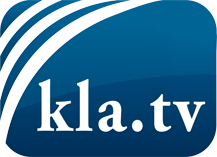 hvad medierne ikke bør tie stille om ...Lidt hørt - af folket, for folket! ...regular News at www.kla.tv/daHold dig opdateret - det er det hele værd!Gratis tilmelding til vores e-mail-nyhedsbrev her: www.kla.tv/abo-enSikkerhedsrådgivning:Desværre bliver modstemmer censureret og undertrykt mere og mere. Så længe vi ikke rapporterer i overensstemmelse med de korporative mediers ideologi og interesser, er vi konstant i fare for, at der vil blive fundet undskyldninger for at lukke eller skade Kla.TV.Så tilmeld dig et internetuafhængigt netværk i dag! Klik her: www.kla.tv/vernetzung&lang=daLicens:    Creative Commons-licens med tilskrivning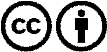 Spredning og gengivelse er tilladt, hvis Kla.TV med kildeangivelse. Intet indhold må præsenteres uden for sammenhæng.
Statsfinansierede institutioner må ikke anvende den uden skriftlig tilladelse fra Kla.TV. Overtrædelse vil blive retsligt forfulgt.